Students at the University of EdinburghA guide to the Centre for Research Collections' sources for research 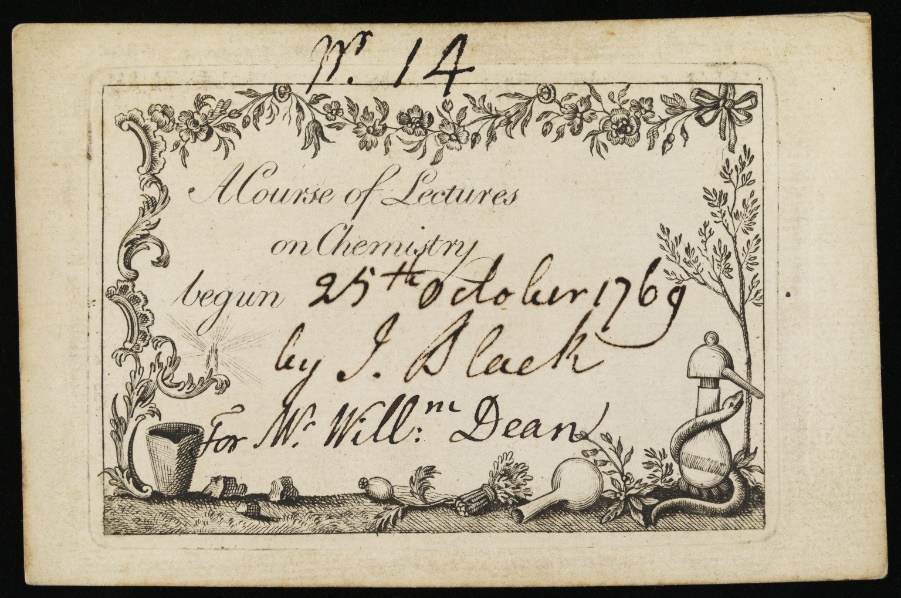 Class card used by William Dean to gain admittance to Joseph Black’s Chemistry lectures in 1769 (EUA CA6)IntroductionOur student records date back to the founding of the University: we have a surviving laureation (graduation) list for the very first cohort of students in 1587. Records for student activities vary across different times and disciplines. In general, early records are basic, with more detail being recorded over time. This guide outlines the University’s history as it relates to students; explains how to research individual students; lists the main records that can be used to research students; and provides information on how to access these records.Teaching and Learning at the UniversityThe first class of students entered the University in 1583. The only programme on offer was a 4-year Master of Arts degree whose curriculum had a classical focus, having as its basis Greek and Latin grammar, literature, and philosophy. All subjects were taught by one teacher - a Regent - who took the same class through all four years of their degree. This was known as the ‘Regenting System’ and continued until 1708.At the end of their 4 years of studying, the students were examined, graduated, and signed the ‘sponsio’ (the Confession of Faith of the Church of Scotland) in the University’s laureation album. The signatures of 47 graduates appear in 1587. Descriptions such as ‘minister verbi’ (Christian Minister) were added next to the names of some of the graduates at a later date, probably by Professors.In 1708 the Regenting System was abandoned in favour of a Professorial System, in which each subject was assigned to a single teacher. Previously, the University of Edinburgh had been an Arts College offering only a Master of Arts degree, with a Divinity School attached, additional regular teaching in Medicine, and sporadic teaching in Law. Now it consisted of three faculties: Divinity (founded 1620), Law (founded 1707) and Arts (founded 1708).Although medical degrees had occasionally been awarded from 1705 onwards, the Faculty of Medicine was officially founded in 1726, when the Town Council issued an Act which formally granted the University the right to examine students and confer degrees in Medicine. By 1765 there were four times as many medical students at the University as there were Arts students. The MD (Doctor of Medicine) was the only medical degree available until 1858, when the MB CM (Bachelor of Medicine, Master of Surgery) was introduced as a first degree. Shortly afterwards the MD became a postgraduate qualification. Well-known University of Edinburgh medical students include Charles Darwin and Arthur Conan Doyle, who based the character of Sherlock Holmes on his lecturer Joseph Bell.One possible surprise to modern researchers is the age that students started university. In Scotland prior to the mid-19th century, students often began studying at the age of 14 or 15, and sometimes as young as 12. Following on from the 1858 Universities (Scotland) Act, entry requirements became more stringent and as a result students attended university when they were older, usually at least 17.The Students’ Representative CouncilThe University celebrated its Tercentenary in 1884 with a week-long festival which included the granting of 140 honorary degrees and a grand civic banquet. The Students’ Representative Council (SRC) was formed to organise student participation in the Tercentenary whilst maintaining order and preventing outbreaks of student rowdiness, and held its first formal meeting on 17th January 1884.The SRC’s involvement in the Tercentenary Festival was highly successful, and they used this success as a springboard to launch an appeal to fund a Student Union, which opened on 19th October 1889. The 1880s also saw the first publication of The Student magazine (adopted as the official organ of the SRC in 1888 and still published to this day), and the founding of University Hall, the University’s first purpose-built student accommodation. The SRC was granted formal recognition as the University’s official student representative body by the Universities (Scotland) Act of 1889, which entitled it to petition the governing bodies of the University – the Senate and the University Court – on matters affecting students. The SRC currently has responsibility for representation on teaching and learning, welfare, academic services, external affairs, and organising Freshers’ Week.World Wars I and IINearly 8,000 of the University’s students and graduates served in World War I, and both the fallen and those who survived are commemorated in the University of Edinburgh Roll of Honour. With many of the country’s young men fighting abroad, women students, who had only been allowed to study for degrees at the University since 1892 and who had previously formed a very small proportion of the student body, surged in numbers. (For more information about women students see the ‘Women students at the University of Edinburgh’ research guide).World War II likewise significantly affected the University, notably with the founding of the Polish School of Medicine at the University in 1941. This was a unique initiative by the University and the Polish Government in Exile to provide medical training for Polish troops and civilians who took refuge in Britain after the Nazi occupation of Poland. Students were taught in Polish, followed a Polish curriculum, and were awarded a Polish degree. By the time the School closed in 1949, 227 students had graduated from it with an MB ChB, and 19 with an MD.Mergers with other institutionsThe 20th and 21st centuries saw several institutions merge with the University. As a result, we hold student records for the Royal (Dick) Veterinary College (merged 1951), Moray House Institute of Education (merged 1998), and Edinburgh College of Art (merged 2011). The student records for Moray House and Edinburgh College of Art are not yet catalogued, so please contact us if you are interested in researching students from these institutions.New College was founded in Edinburgh in 1843 as a training college for Free Church of Scotland ministers, and after 1900 for United Free Church of Scotland ministers. It merged with the University of Edinburgh’s School of Divinity in 1935. Some historic student records for trainee ministers and Divinity students are therefore held in the archives of New College Library. These archives are temporarily housed at the CRC whilst New College Library is being refurbished (as of 2023) but will eventually be returned to New College.How to research individual studentsMatriculation and graduation recordsMatriculation and graduation records form the backbone of research into students, and it is these that should be searched first. Indexes to matriculation and graduation - arranged alphabetically by student surname - are held in the CRC Reading Room. Once dates of study have been ascertained from these indexes, the relevant original records can be ordered up to the Reading Room for consultation.Prior to the 19th century university studies and the associated record-keeping were relatively casual. Matriculation (enrolment) albums don’t appear until 1627, and matriculation only become compulsory in 1810. In addition, students often didn’t graduate as studying and graduating were expensive, and degrees were not required by most employers. For example, doctors were not legally required to have formal qualifications to practice until the Medical Act of 1858. Some of our most famous alumni, such as David Hume and Walter Scott, did not graduate from the University.Early matriculation and graduation albums merely consist of signatures for students; biographical or genealogical details such as dates of birth or names of parents are not included. This makes it difficult to distinguish whether a particular student is the individual being researched. Increasing amounts of information were included from the 1730s onwards: most notably, from 1811 matriculation albums include place of origin.In 1869 an additional ‘first matriculation’ record was introduced. This was a form that students filled in themselves on entrance into the University, and information included name, birthplace, age at last birthday, faculty of proposed study, and previous university or medical education. More details were added over time and by the 1920s questions included nationality, next of kin, religious denomination, and school education.In the 19th and 20th centuries, graduation schedules were introduced. These included information on the student’s university studies such as classes taken, names of lecturers, and exam results. Graduation schedules were introduced at different times for different subjects and are therefore listed below by subject. Sometimes schedules of study are available for students who didn’t graduate: these appear on the list as, for example, ‘Non-graduates in medicine’.Other student recordsOnce the matriculation and graduation records have been checked, other student records can provide supplementary details. Not all students matriculated and/or graduated, so these other records can sometimes fill in the gaps. The specific records to be searched depend on the time period and subject you are interested in: for example, class lists and library borrowing records are useful for students who attended prior to the mid-19th century; published MD theses are held for 18th and early-19th century medical graduates; and for students from the late 19th century and into the early 20th century the University’s World War I Roll of Honour can be useful.Other records only rarely have details about individual students, but are nonetheless invaluable for providing background information about studying and student life. Of particular use are the Edinburgh University Calendars, which were published annually from 1858 onwards and provide a vast amount of detail, including term dates, timetables, lecturers’ names, course textbooks, and exams. The Edinburgh University Student Handbook was published by the SRC from 1897 and includes information on societies and student life. And finally, the Quatercentenary Collection contains many and varied items relating to the University and especially to students, donated by alumni, their descendants and the general public in response to an appeal made by the University as it approached its 400th anniversary in 1984.Collections relating to students in the CRC archivesMatriculation and graduation recordsMatriculation albums, 1627-1980 EUA IN1/ADS/STA/2 Index in CRC Reading RoomMatriculation index (index to matriculation albums, with references to some additional information such as class lists), 1783-1968 EUA IN1/ADS/STA/3First matriculations, 1869-1961 EUA IN1/ADS/STA/4 Index in CRC Reading Room for 1869-1889Laureation and degrees albums, 1587-1896 EUA IN1/ADS/STA/1 Indexes in CRC Reading RoomFor details of graduation schedules from the 19th-century onwards, see section for the relevant subjectOther records relating to teaching, learning and administrationUniversity Library borrowers & users records, from 1636 EUA IN1/ADS/LIB/3University of Edinburgh class list collection, 18th-20th century EUA CA14 Some class lists indexed in CRC Reading RoomPublished theses (mainly 18th and 19th century MDs) are in our book catalogue, DiscoverEdEdinburgh University Calendar, 1858-2003 EUA IN1/PUB/1 and EUA.P.1University of Edinburgh examination papers EUA IN1/ADS/STA/EXMGraduation ceremony booklets, 20th century EUA IN1/ADS/STA/15Edinburgh University certificates and class cards collection, 18th-20th century EUA CA6Un-issued certificates, late 19th century EUA IN1/ADS/STA/tbc [sic]Student lifeEdinburgh University Students Association, Students’ Representative Council, 1884-1956 EUA IN20/SRCThe Student magazine, 1887-present EUA IN20/PUB/1Edinburgh University Students’ Handbook, 1897-1984 EUA IN20/PUB/2EDIT: University of Edinburgh alumni magazine, 1582- EUA IN1/PUB/8Records relating to University Hall, Riddle’s Court, 1890s Coll-1841University of Edinburgh Roll of Honour, 1914-1919 Ref.LB1038 Edi.Collection of documents relating to student theatre in Edinburgh, late 1960s Coll-1892Collection of posters of student events at the University of Edinburgh, 1970-1972 Coll-1867Quatercentenary collection, 1795-1994 EUA CA2Student SocietiesRecords of Edinburgh University Dialectic Society, 1787-1960 EUA GD9Edinburgh Plinian Society, 1826-1841, Coll-275Records of Edinburgh University Musical Society, 1874-1956 EUA GD22University of Edinburgh Boat Club, 1898-1989 EUA GD33Records of Edinburgh University Indian Association, 1903-1983 EUA GD25The Chinese Student: official organ of the Edinburgh Chinese Students’ Union, 1921 S.B.378(41445)05 Chi.Records of Edinburgh University Sports Union, 1922-1972 EUA GD31Edinburgh University Biological Society, 1930s-1980s EUA GD10Records of Edinburgh University Psychology Society, 1945-1966 EUA GD29Student Societies’ Files, 1964-2007 EUA IN20/SOCArts studentsGraduates in Arts, 1893-1970 EUA IN1/ADS/STA/5Non-graduates in Arts, 1890s-1965 EUA IN1/ADS/STA/5NDivinity studentsTheologues in the College of Edinburgh (Divinity class list) 1707-1725 Da 41, EUA-A-904Divinity Hall rollbook, 1800-1887 Da 41, EUA-D-47See also New College student records (listed in ‘Related material elsewhere’ section below)Law studentsGraduates in Law, 1864-1964 EUA IN1/ADS/STA/7Non-graduates in Law, to 1939 EUA IN1/ADS/STA/7NClass list of Charles Mackie’s students in History and Roman Antiquities, 1719-1744 Coll-423, Dc.5.24 Index in CRC Reading RoomMedicine studentsGraduates in Medicine, 1833-1989 EUA IN1/ADS/STA/8Non-graduates in Medicine EUA IN1/ADS/STA/8N, 1896-1975Anatomy class list of Alexander Monro (primus), 1720-1749 EUA GD60 Index in CRC Reading RoomChemistry class lists, 1755-1971 EUA IN1/ACU/C2 (n.b. Chemistry was originally part of the Medicine degree before the BSc was instituted in 1864)Petition by Edinburgh University medical students for more cadavers of anatomical study, 28 March 1828 Coll-1615Theses lodged for MD, 1901-1926 EUA IN1/ADS/STA/16Polish School of Medicine student record schedules, 1941-1948 at EUA IN14/4, student record ‘notebooks’, 1941-1949 at EUA IN14/5, and non-graduating student record schedules, 1941-1947 at EUA IN14/7Papers of Wiktor Tomaszewski relating to the Polish School of Medicine, 1946-1996 EUA GD46Papers of Edinburgh Dental School and Hospital, 1862-1992 Lothian Health Services Archive, LHB25Science and Engineering studentsGraduates in Science and Engineering, 1888-1965 EUA IN1/ADS/STA/9Non-graduates in Engineering, 1890s-1949 EUA IN1/ADS/STA/9NEChemistry class lists, 1755-1971 EUA IN1/ACU/C2 (n.b. Chemistry was originally part of the Medicine degree before the BSc was instituted in 1864)Science exams: Attendance of classes, 1923-1951 EUA IN1/ADS/STA/18Music studentsGraduates in Music, 1898-1950 EUA IN1/ADS/STA/10Non-graduates in Music, to 1939 EUA IN1/ADS/STA/10NCommerce studentsGraduates in Commerce, 1920-1966 EUA IN1/ADS/STA/11Non-graduates in Commerce, to 1939 EUA IN1/ADS/STA/11NEducation studentsSchoolmasters diploma, 1899-1907 EUA IN1/ADS/STA/13Graduates in Education, 1914-1947 EUA IN1/ADS/STA/6Moray House Institute of Education and its predecessors – uncatalogued, contact HeritageCollections@ed.ac.uk for assistanceVeterinary studentsRoyal (Dick) Veterinary College records of student administration, 1863-1959 EUA IN2/4Art studentsEdinburgh College of Art (ECA) and its predecessors – uncatalogued, contact HeritageCollections@ed.ac.uk for assistancePostgraduate studentsRegister of Candidates for PhD, 1583-1989 EUA IN1/ADS/STA/12Doctors of Philosophy, 1933-1948 EUA IN1/ADS/STA/14Higher and intermediate degrees, 1968-1982 EUA IN1/ADS/STA/17Selected collections relating to specific individual students and graduatesSenior Surgery medal of Charles A. Anderson, 1888-1889 Coll-1240Papers of Joseph Black and family, 1746-1799 Coll-16Manuscripts of George Mackay Brown, 1949-1994 Coll-50Class cards, tickets, and letters of testimonial of John Brown, Thomas S. Brown and William B. Clark, 1824-1835 Coll-1156Collection of correspondence and papers of Thomas Carlyle, C19th Coll-128Class cards of Charles Robert Darwin, 1825-1826 EUA CA6/1825CRDSir Arthur Ignatius Conan Doyle MD thesis, 1885 MS 2600 [uncatalogued]Papers of David Hume, 18th-century Coll-373Physicus medal of Cargill G. Knott, 1873-1874 Coll-1451Medals of William A. Knowles, 1882-1893 Coll-1292Collection relating to Eric Henry Liddell, C20th Coll-218Manuscripts of Norman MacCaig, 1939-1995 Coll-69Norman MacCaig at the Burn, Edzell, and correspondence with Trudy Wallace, 1982-1983 Coll-1640Graduation and ordination certificates of William Kerr Smith, 1771-1772 Coll-1890Photographs of University life taken by Capt. Herbert Mather Spoor, 1904-1905 Coll-1155Sports and academic awards to Nathaniel W Stewart and Alexander Vivian Stewart, 1911-1914 Coll-1635The Young medals, 1899-1935 Coll-540Related material elsewhereNew College (Divinity) students administrative records and biographical lists, 1801-1977 AA1.4 are held at the CRC as of 2023, and thereafter at New College LibraryNew College class photographs, 1857-1984 AA1.8.2 are held at the CRC as of 2023, and thereafter at New College LibraryRecords of New College and Edinburgh University student theological societies, 1776-2007 AA3 are held at the CRC as of 2023, and thereafter at New College LibraryThe Polish School of Medicine Historical Collection is held in The Chancellor’s Building at Little France, EdinburghAccessing the collectionsOnline databasesOur alumni database has indexes to and transcriptions of various student records (please be aware that this database is not comprehensive and doesn’t include records for all students).Several lists of graduates have been published and subsequently digitised. A list of Arts, Divinity and Law graduates for the time period 1587-1858 can be found here, a list of graduates in Medicine for 1705-1866 here, and a list of all graduates for 1859-1888 here.Throughout most of its history, the University has not systematically kept photographs of students. However, we do have a few photos of students that were donated to us by alumni, and our Directory of photographs can be used to identify these.The website of UncoverEd, the collaborative student-led archival project to discover and publish stories relating to the University’s international alumni, includes a searchable database.The honorary graduates database has a searchable index of the more than 2,900 individuals who have received honorary degrees from the University of Edinburgh since 1695.Profiles of many of the University’s famous and prominent alumni can be found on the University’s website, with one extra profile being added each month.Digitised recordsThe first laureation album (1587-1809) has been digitised in browsable form, and can also be searched by year. Likewise, the first matriculation album (1627-1703) and the second matriculation album (1704-1762) have been digitised in full.Charles Darwin's class cards, used by him to gain admission to classes during his time studying Medicine at the University in 1825, can be viewed online.Many theses - principally from the mid-19th century onwards - have been digitised and are available to download from our online repository, Edinburgh Research Archive (ERA). They include Arthur Conan Doyle’s 1885 MD thesis.University of Edinburgh students who served in World War I appear in the University’s roll of honour, which has been digitised and can be viewed here.Various items relating to Eric Henry Liddell – including his Olympic medals – can be seen on our image collections website.Selected editions of the Edinburgh University Calendar have been digitised for the time period 1858-1920.Accessing physical records in personMost student records have not been digitised. To arrange an appointment to view records in person at the CRC, please email HeritageCollections@ed.ac.uk or phone 0131 650 8379. Where in-person visits are not possible, CRC staff can undertake research into specified individuals on your behalf, or arrange for specific records to be digitised for you.Please note that the Data Protection Act and GDPR apply to records containing personal information about living (or potentially living) individuals, and therefore access to student records less than 75 years old is conditional.Enquiries about Lothian Health Service Archive records should be directed to lhsa@ed.ac.uk